РЕШЕНИЕ – ПРОЕКТО внесении изменений и дополненийв Правила землепользования и застройкигородского поселения ЛянторВ соответствии со статьёй 33 Градостроительного кодекса Российской Федерации, Уставом городского поселения Лянтор, учитывая результаты публичных слушаний, заключение комиссии по землепользованию и застройки городского поселения Лянтор:1. Внести в Часть II «Карта градостроительного зонирования. Карта зон с особыми условиями использования территории М 1:5000» Правил землепользования и застройки городского поселения Лянтор, утвержденных решением Совета депутатов городского поселения Лянтор от 29.08.2013 № 320 следующие изменения:1.1. Изложить в новой редакции границы территориальных зон: ЖЗ 104 (зона индивидуальной жилой застройки), РЗ 602 (зона озелененных территорий общего пользования), ПТЗ 1102 (зона защитного озеленения), ОДЗ 204 (зона учебно-образовательная), ОДЗ 213 (зона социального обеспечения), ОДЗ 212 (зона общественно-деловая), согласно приложению 1 к настоящему решению.1.2. Отобразить границы территорий объектов культурного наследия «поселение Вочимъяун 11 Б», «поселение Вочимъяун 11 В», согласно приложению 2 к настоящему решению.2. Настоящее решение вступает в силу после его официального опубликования.Председатель Совета депутатов				    Глава города Лянторагородского поселения Лянтор____________Е. В. Чернышов				__________С. А. МахиняПодготовил:начальник отдела архитектуры,градостроительства и земельных отношений		Е. М. Толстых«____» _______ 2015 годател. 24001(142)Приложение 1
к решению Совета депутатовгородского поселения Лянтор
от «_____» _______ 2015 года № ____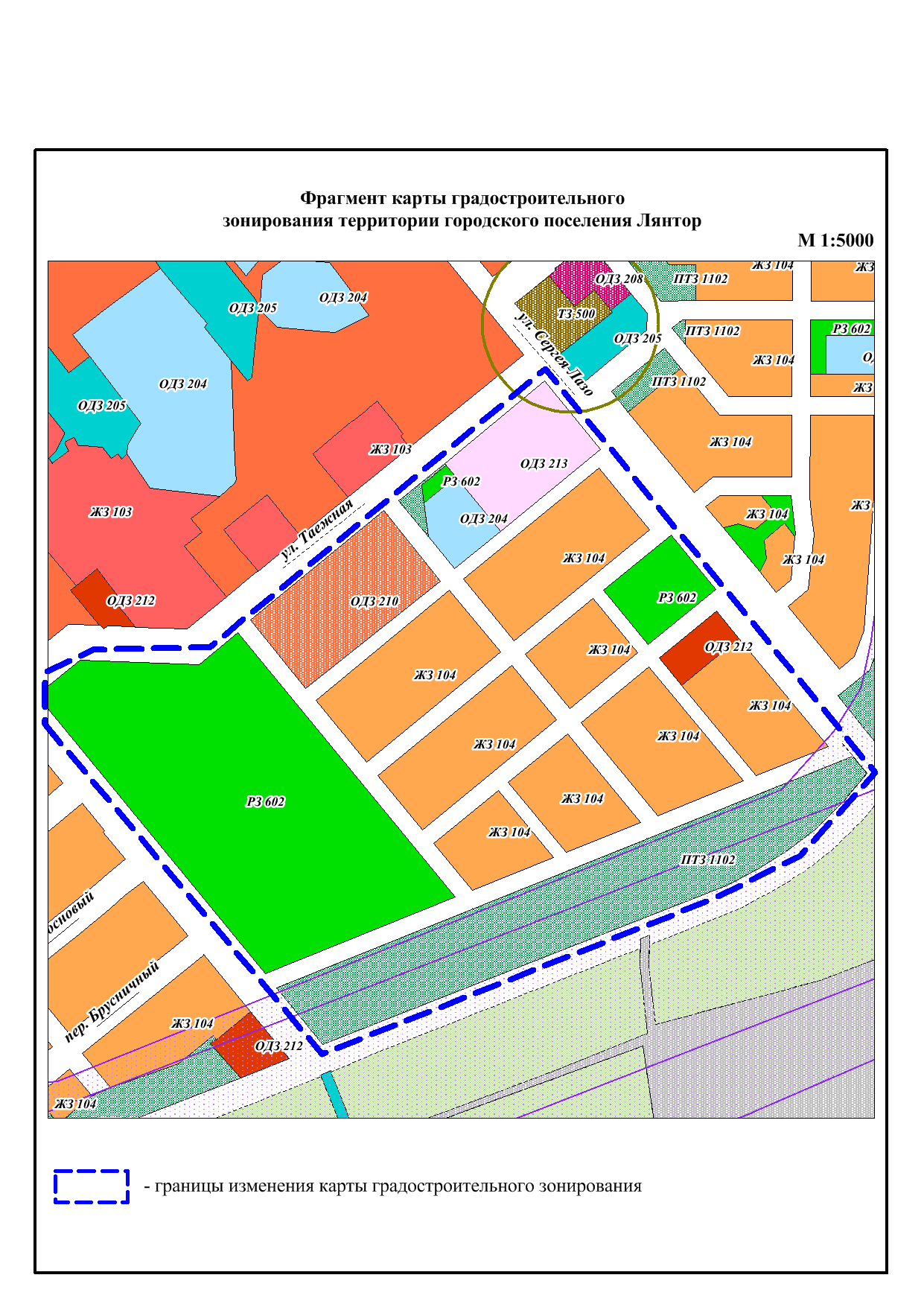 Приложение 2
к решению Совета депутатов 
городского поселения Лянтор
от «_____» ________ 2015 года № ____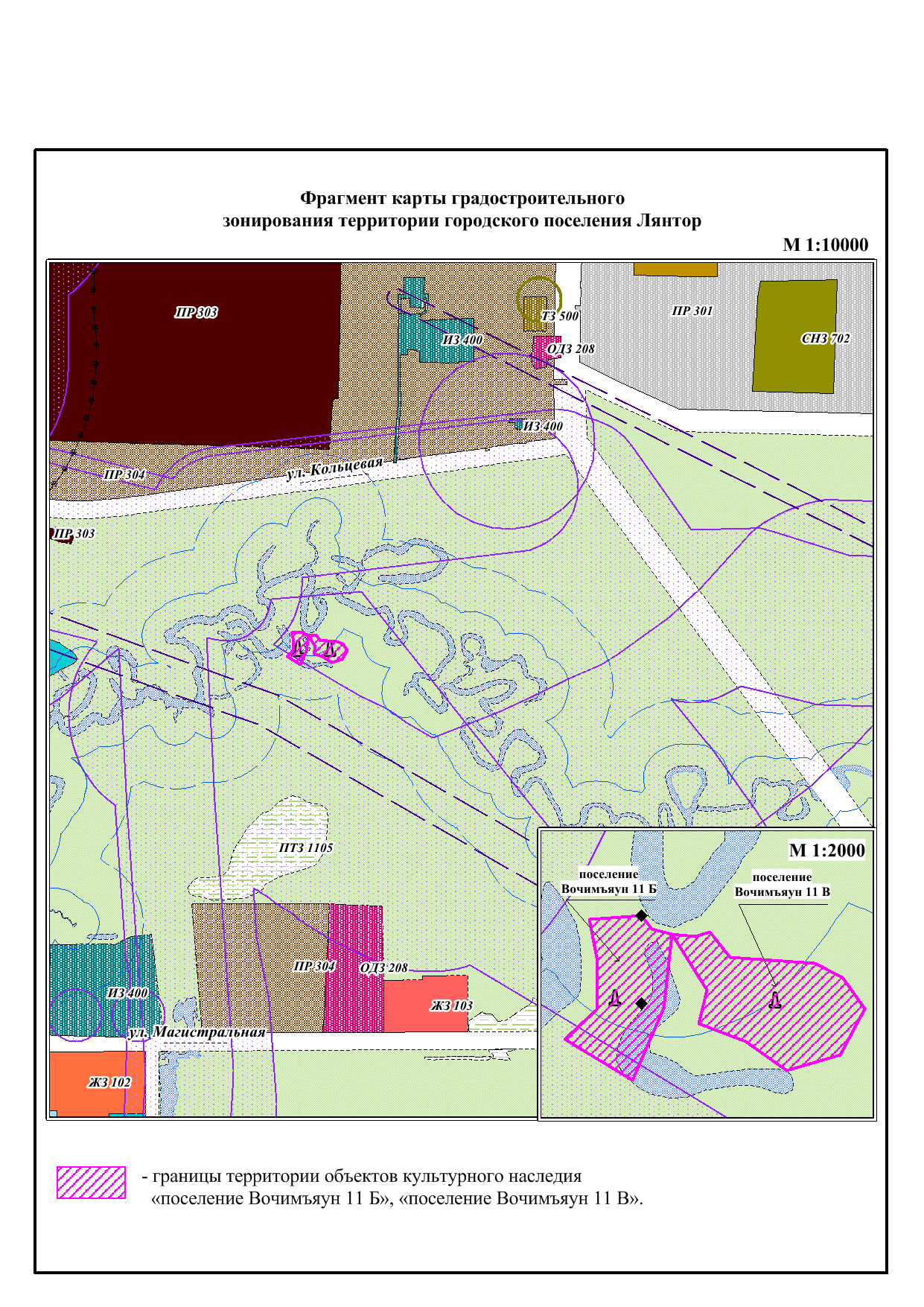 №п/пНаименование службыДолжностьФ.И.О.подписьДата визированияДата визирования№п/пНаименование службыДолжностьФ.И.О.подписьдата вх.дата исх.1234561.Управление по организации деятельности Администрацииначальник управления Н. Н. Бахарева2.Управление архитектуры, градостроительства и земельных отношенийначальник управленияС. Г. Абдурагимов3.Юридический отделначальник отделаВ. А. Мунтян4.Антикоррупционная экспертизаначальник юридического отделаВ. А. Мунтян5.Служба по делопроизводству и контролюначальник службыМ. В. Парамонова